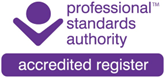 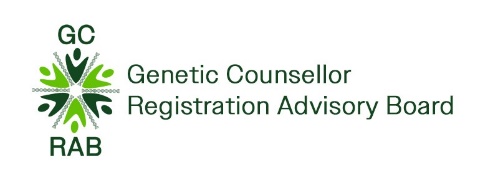 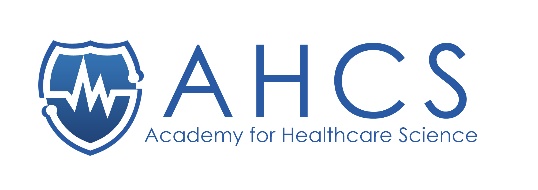 REGISTRATION PORTFOLIO FORM: Part CCASE STUDIESCase Study 1 should demonstrate the applicant’s knowledge and understanding of counselling theory, such as a particular counselling model or framework, and its application to practice. The rationale for the application of a particular counselling approach should be justified.INSERT HERECase Study 2 should focus on an ethical issue, and should demonstrate the applicant’s awareness of the ethical issues surrounding genetic counselling, as well as the principles that underpin practice.INSERT HERECase Study 3 should demonstrate the applicant’s knowledge and understanding of the scientific principles that inform practice in clinical genetics. This may focus on a specific element of practice, but should be accompanied by a clear explanation of the underlying science. The use of diagrams is encouraged and will not be included in the word count.INSERT HEREArticle or Essay INSERT HERETitle of article/essay: Where the submitted piece of work has not been specifically written for Registration, the sections below should be completed to indicate the context of the piece of work i.e. the purpose for which it was first written and the implications for genetic counselling practice.Date of submission for publication and where published or course for which work was prepared originally (if appropriate):Implications for genetic counselling practice (maximum word count of 300 for this section):